Publicado en Barbastro el 16/02/2018 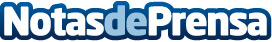 Cadena Cope retransmite desde el Área 62 un programa especial sobre proyectos en Somontano de BarbastroCadena Cope emite un programa a nivel provincial para presentar el nuevo proyecto de los promotores del Área 62 en la A-23 y una pionera aplicación de convivencia educativa lanzada desde Barbastro. También la iniciativa Territorio de Interés Gastronómico de Aragón, impulsada desde la comarca de Somontano de BarbastroDatos de contacto:Montserrat García CastillónMarketing Mercadotecnia SLNota de prensa publicada en: https://www.notasdeprensa.es/cadena-cope-retransmite-desde-el-area-62-un Categorias: Nacional Gastronomía Educación Sociedad Televisión y Radio Aragón Emprendedores Restauración Dispositivos móviles Industria Automotriz Construcción y Materiales http://www.notasdeprensa.es